    Youth Volunteer Corps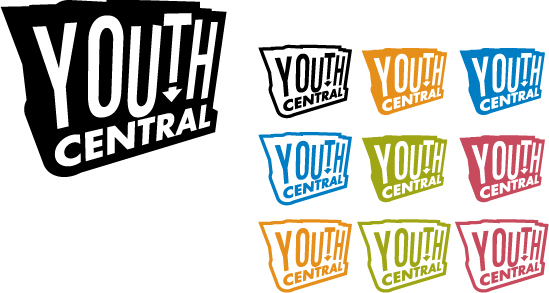     Project ProposalPlease note the following:1. Submit all project proposals a MINIMUM of 4 WEEKS prior to your project.2. Our minimum number of volunteers utilized is 8.3. Our volunteer base is diverse and our projects must be inclusive as well, as we don't want to exclude anyone from participating.ORGANIZATION INFORMATION: Organization: _________________________________________  
Name for the Volunteer Project: _________________________________________  Contact Person (Prior to Project): ____________________    Phone: _________________  Email: ________________	Contact Person (Day of Project ): _____________________       Phone: __________________________Project address/meeting place: ________________________________________________	_______________________________________________________________________________________________Is the project location accessible by Public Transit? _______ 	Is the project location wheelchair accessible? _______Is this your first time working with Youth Central volunteers? ______REQUESTING VOLUNTEERS FOR:  One-time event?                                                                                          Date:______________________________________   Time:  ______________________________________*Please make sure the above time reflects when the volunteers will need to be present at the project. Team leaders conduct ice breaker and reflection activities at the beginning and end of all projects (approximately 20 minutes for each). Does the above time allow for these activities?      YES           NO  On-going project?		Dates: _____________________________________	Time(s): ____________________________________Number of volunteers requested (minimum of 8, maximum 12): ____________Restrictions on volunteers (age, abilities, etc.): ______________________________________________________________________________Briefly describe the project you are proposing.  Please include the project goals and recipients of the service.________________________________________________________________________________________________________________________________________________________________________________________________________________________________________________________________________________________________Please list the tasks to be completed by volunteers (if needed please attach additional information).  Be sure there are enough activities to keep the team of volunteers busy for the duration of the project.________________________________________________________________________________________________________________________________________________________________________________________________Will you be providing the volunteers with any refreshments? Please be specific as possible! ________________________________________________________________________________________________Please note if the orientation takes place prior to the project, a team leader will attend in lieu of volunteers. Orientation Date: _______________________ Time: ______________________ Location: ___________________EMERGENCY PLAN:Please attach any relevant emergency policies and procedures, including fire exit plan (if available).Meeting point/place of gathering in the event of a fire or bad weather:       _______________________________________________First Aid Kit(s) (stocked and carried/accessible):	YES	NOWill the project take place outdoors? 	YES	NOIf so, and the weather is not permitting, will the event be rescheduled? 	YES                                  NO                  		Date: ________________Do you have a current partnership agreement with Youth Central? 	YES	NODoes the organization have media policies that Youth Central should be aware of if we invite members of the media to film our volunteers?______________________________________________________________________________________________________________________________________________________________________________________________(Optional) Write a 500 character summary of your volunteer position. This may be used by Youth Central to market your volunteer opportunity using social media, newspapers and other media channels.


Project Proposal Submission Date: __________________________________